Porsche Club NSW Inc. ABN 43 620 817 223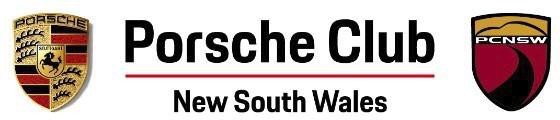 PO Box 5125 West Chatswood 1515Phone: 0422 813 0012023 COMPETITION REGISTRATION FORMThe objective of this document is to provide the database information to evaluate entries and place competitors in the correct competition class. Competitors are advised that while weight to power is a major determinant of class allocation, it is not the only factor. The Events Committee at its discretion, reserves the right to make final decisions on the classification of vehicles into classes.To complete this form, fill in all relevant fields by using the Tab or arrow keys to move around the form. Instructions are shown in red. Save completed form and email to motorsport@pcnsw.com.auPERSONAL DETAILSVEHICLEMODIFICATION HISTORY:Only complete for modifications that differ from the factory standard for your model. Check box and provide details.DYNO/WEIGHT RESULTS FROM MODIFIED ENGINE/VEHICLEExplanation and abbreviations	DeclarationLast NameFirst NamePCNSW Member No.Mobile No.Membership Expiry Date-enter as dd/mm/yyMA Licence No.EmailEmailMake (Porsche)Model & Year (718/2020)Designation (Cayman GT4)Colour & Transmission (PDK/Manual)Log Book No. - Registration No.Engine Capacity-litresInduction SystemTractionPower in KW at the wheels(default = Factory engine in KW/1.32)Weight (with fuel, no driver)KgW/P index (weight divided by Power)TyresPCNSW Class (if known)Preferred Competition No.Preferred Competition No.Preference is given to user of a number in the previous yearPreference is given to user of a number in the previous yearPreference is given to user of a number in the previous yearOFFICE USE ONLY - PLEASE DO NOT COMPLETEOFFICE USE ONLY - PLEASE DO NOT COMPLETEPCNSW W/PCompetition No.ClassModificationYesDetailsEngine Management☐Fuel System☐Air intake/filter☐Exhaust System☐Cams☐Compression ratio☐Turbo Boost☐Gearbox and Differential☐Brakes☐Bodywork Panels☐Wheels☐(In inches) Front Diameter	Width	Rear Diameter	WidthSuspension☐Roll Cage/Race/Rally Car☐Includes Targa and Time Attack carsOther☐Power at wheels, KWTurbo boost pressure at time of dyno runWeighbridge weight in Kg - full tank, no driverModified w/pPCNSW class